Development of Messages for the Let’s Stop HIV Together National Campaign(OMB No. 0920-0920)Attachment 4: Screenshots of Web-based Screener and Survey Instrument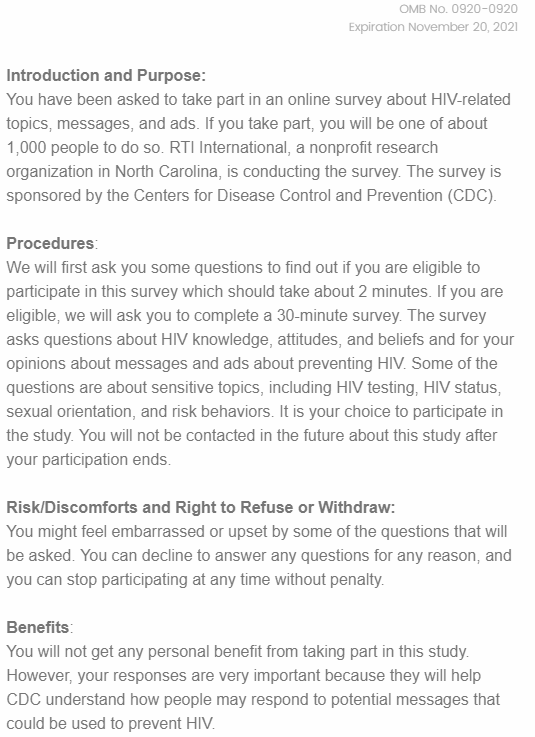 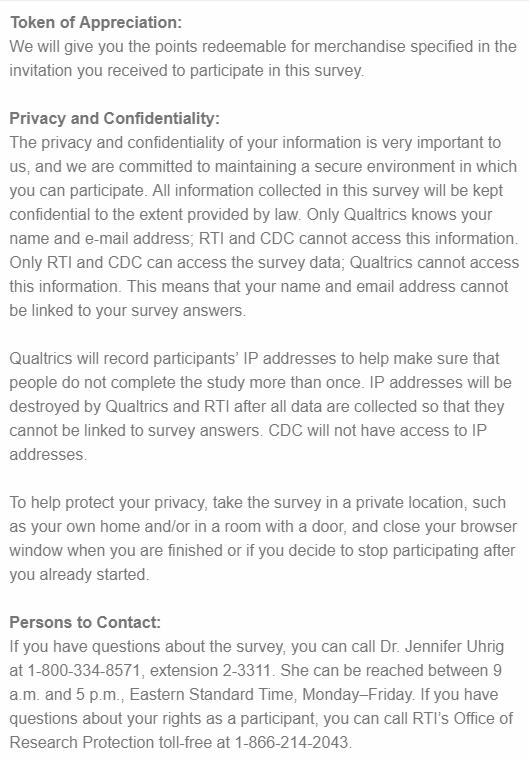 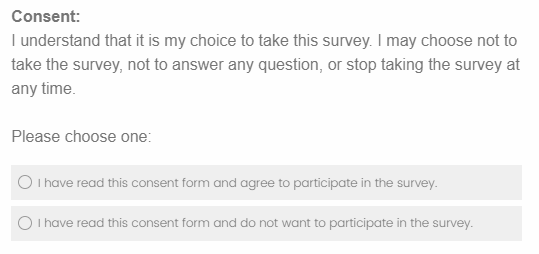 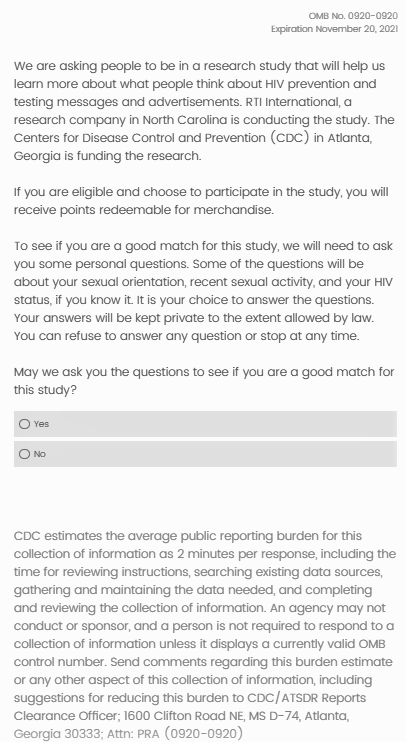 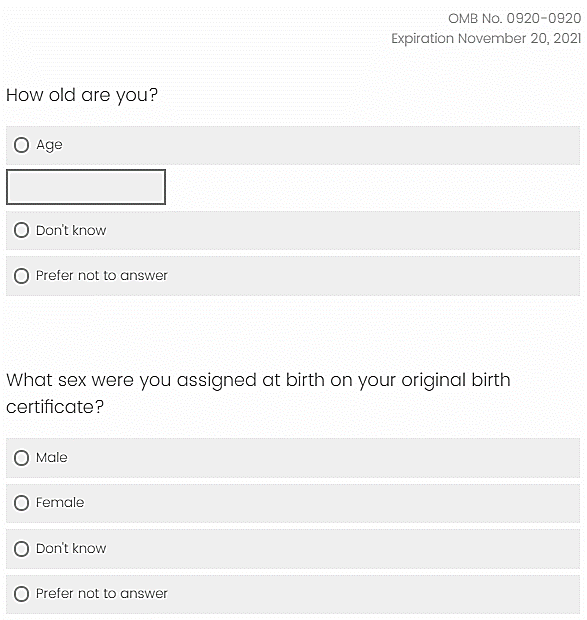 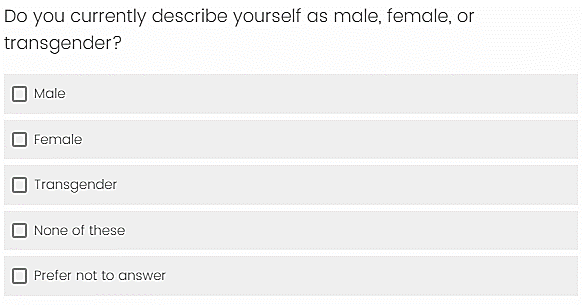 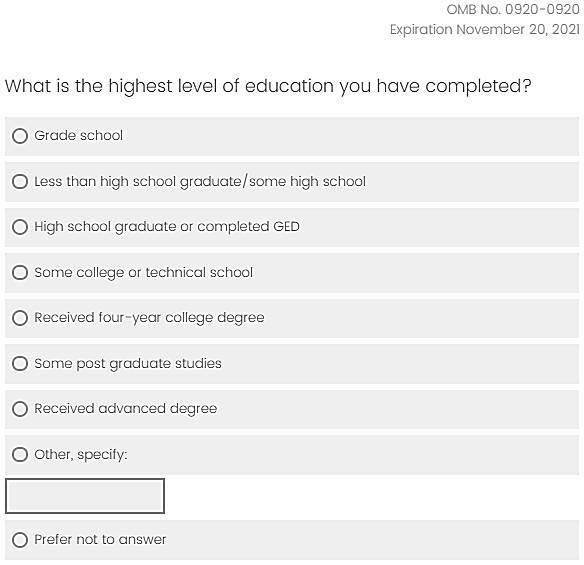 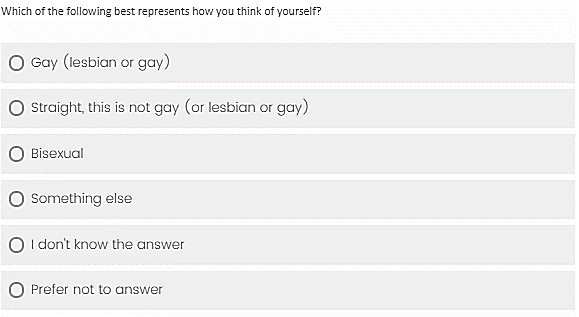 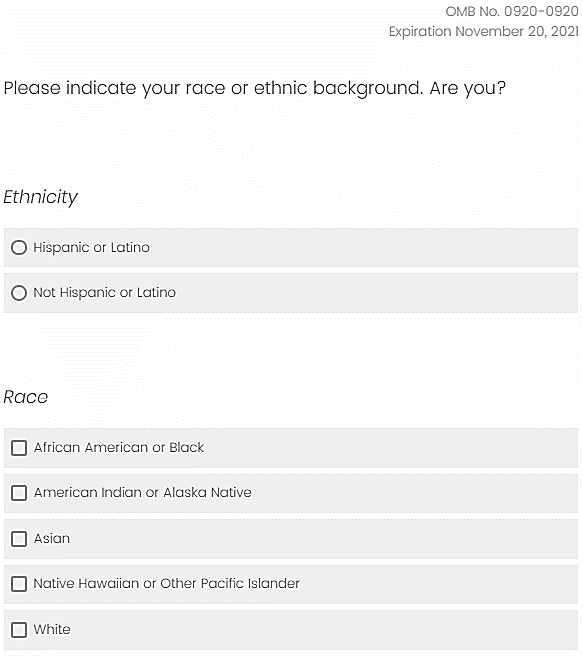 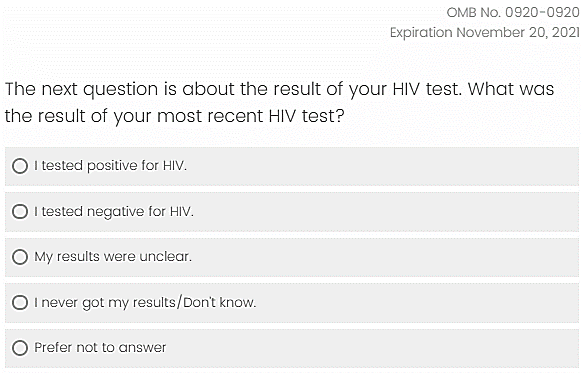 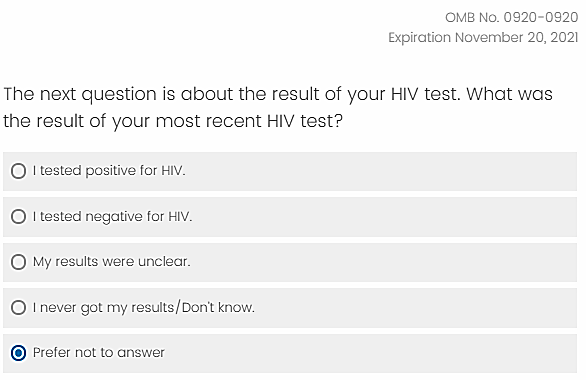 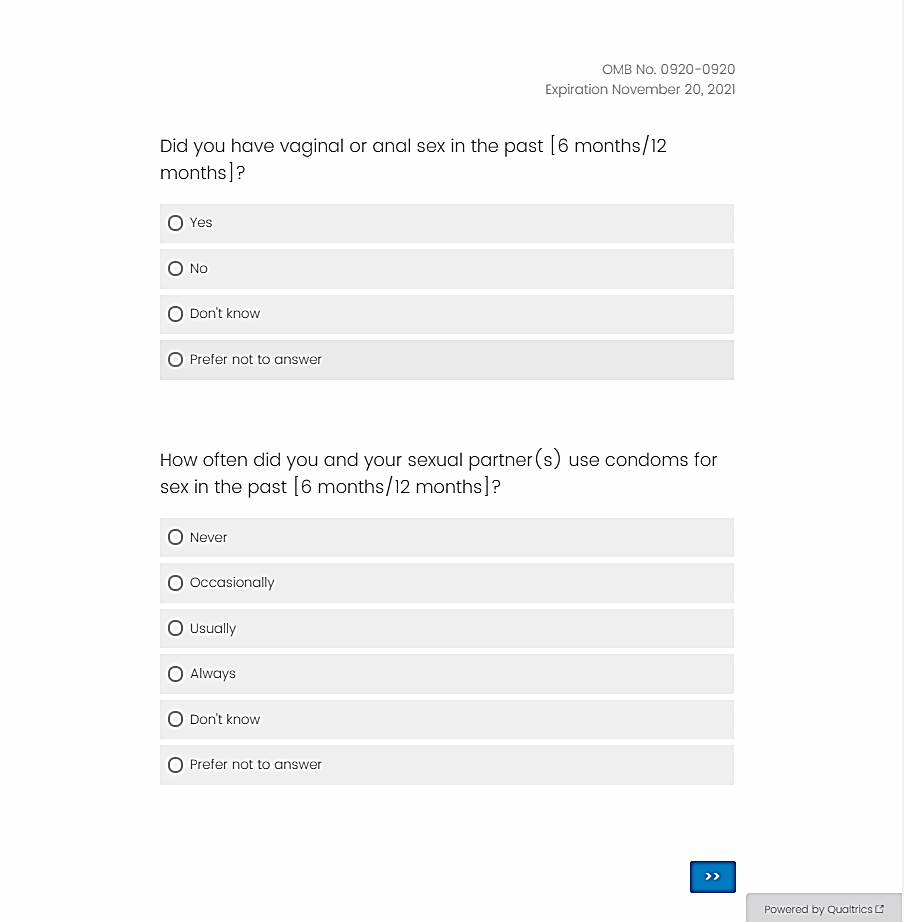 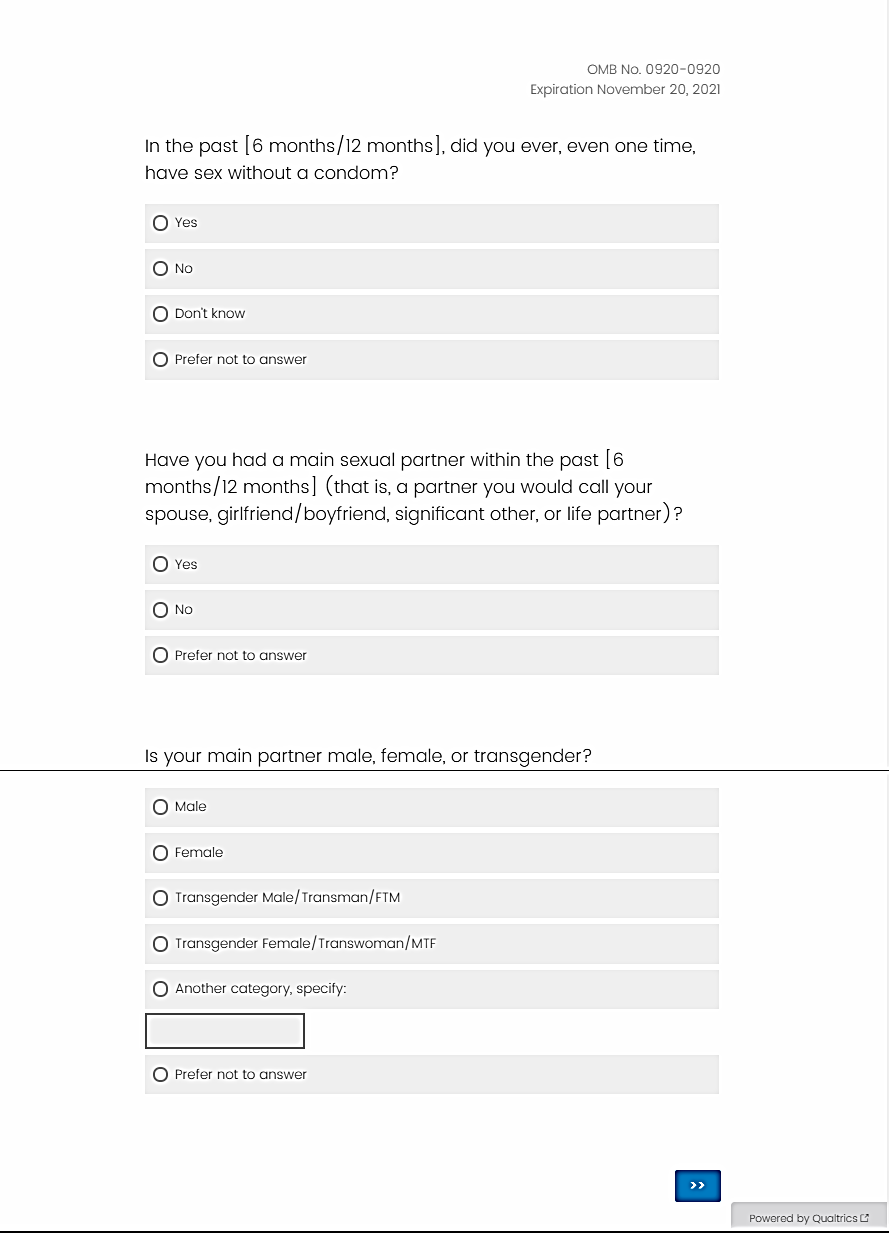 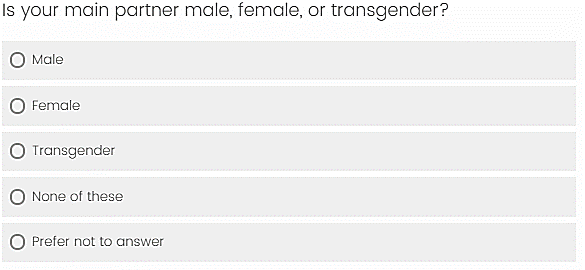 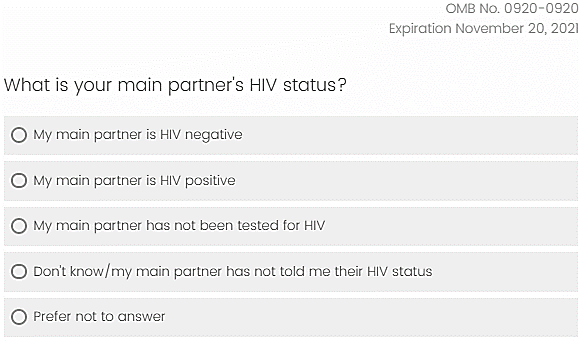 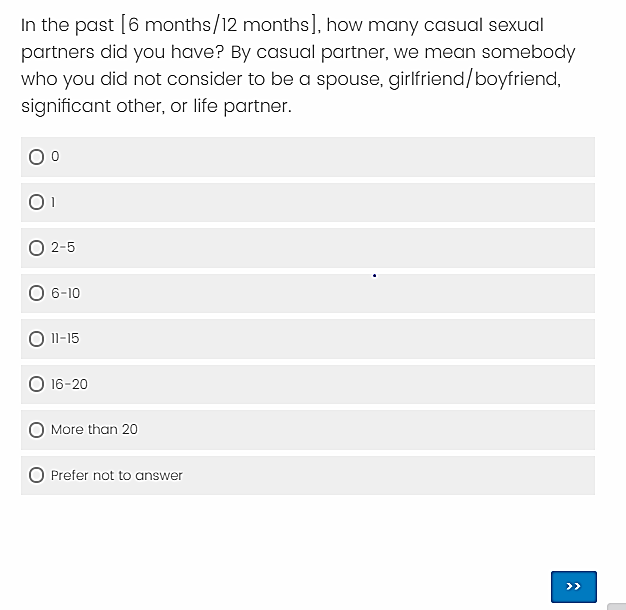 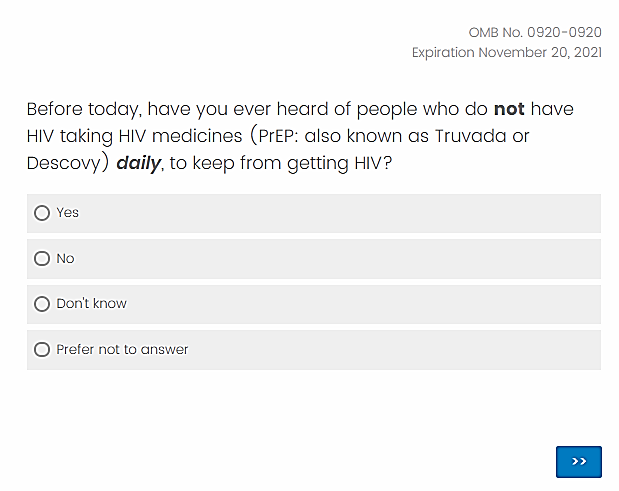 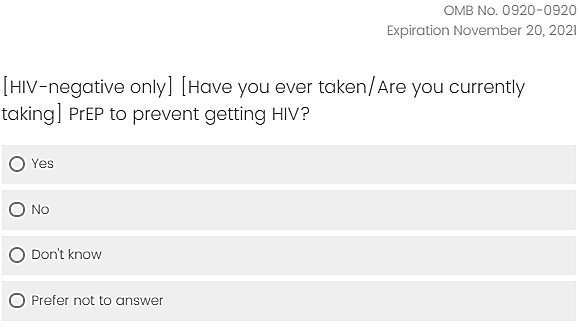 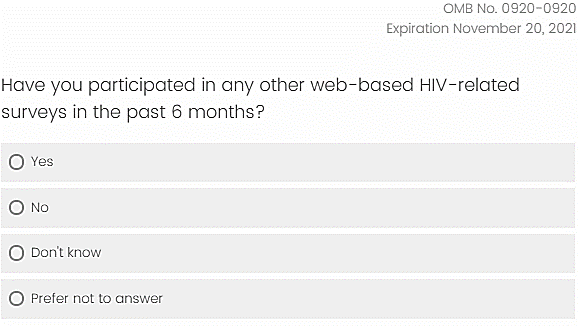 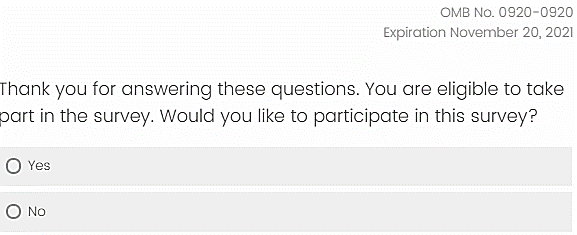 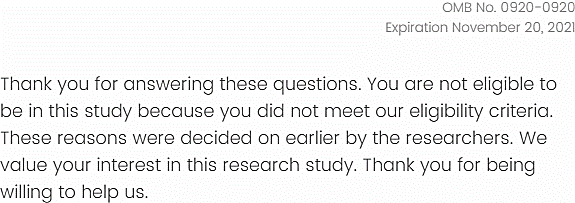 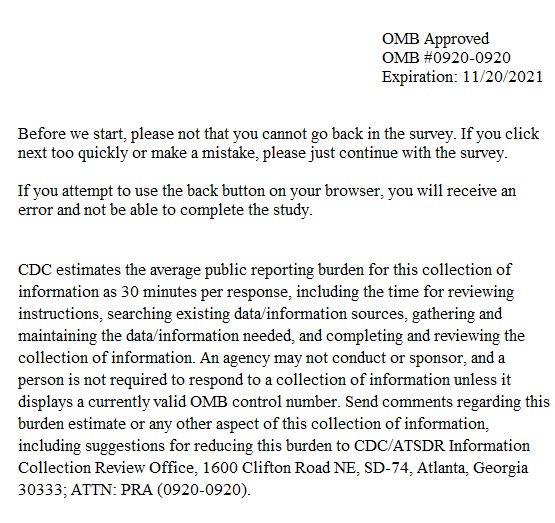 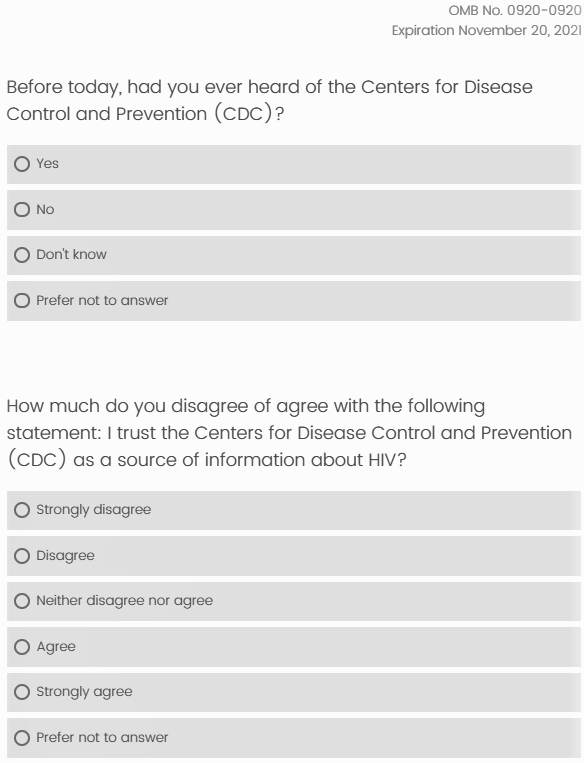 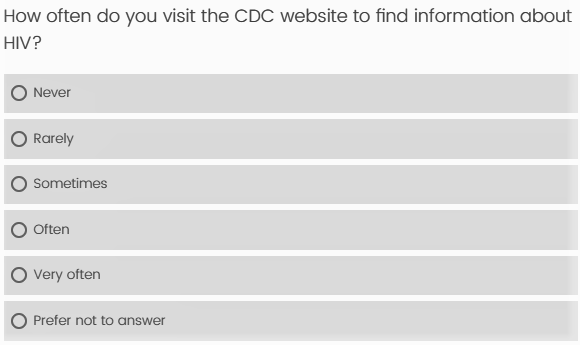 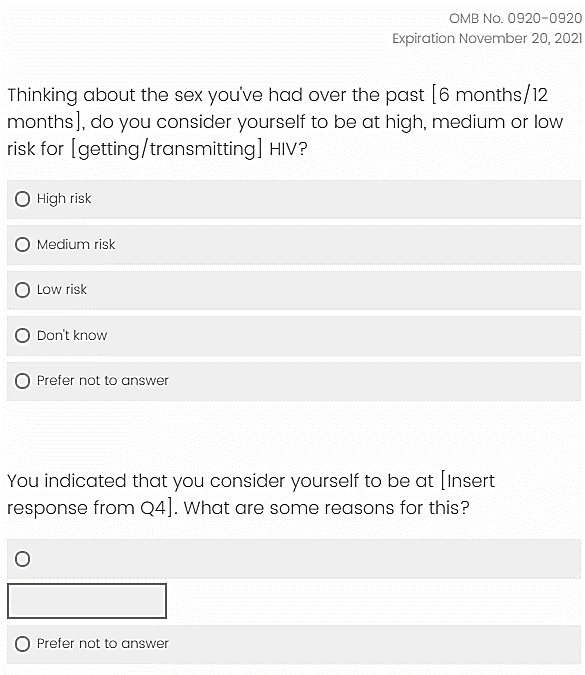 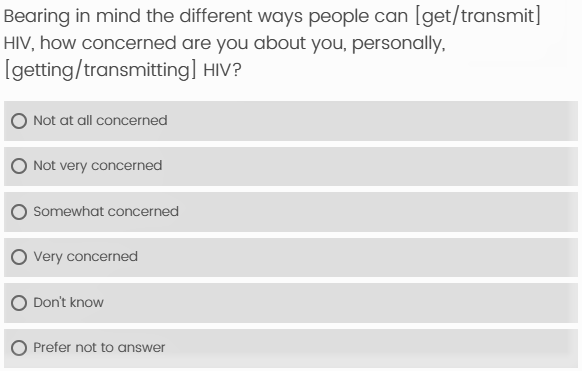 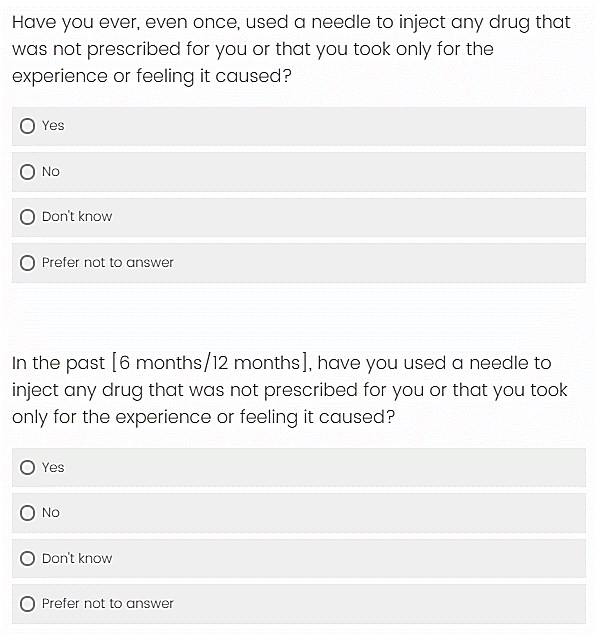 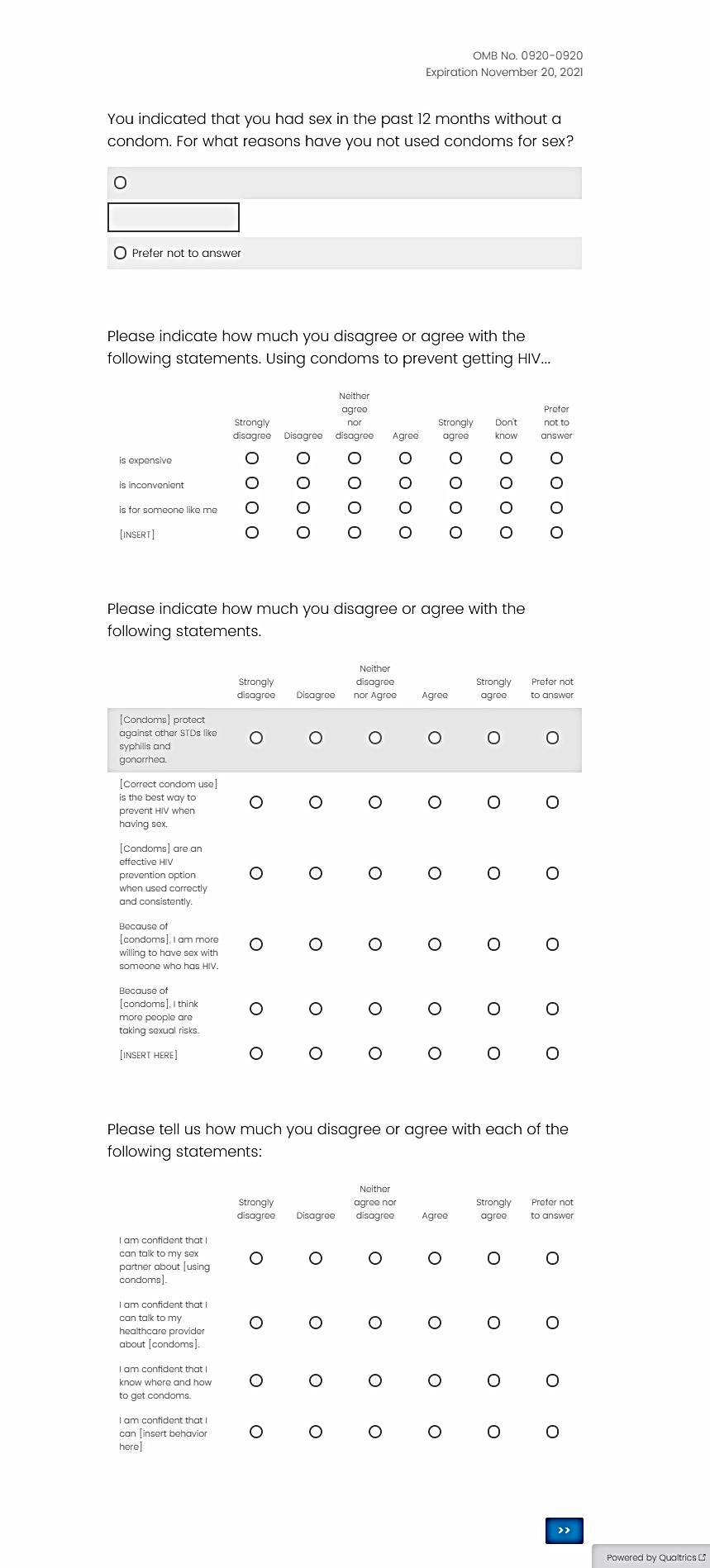 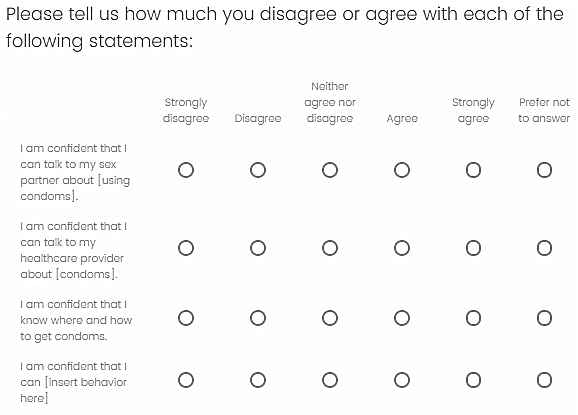 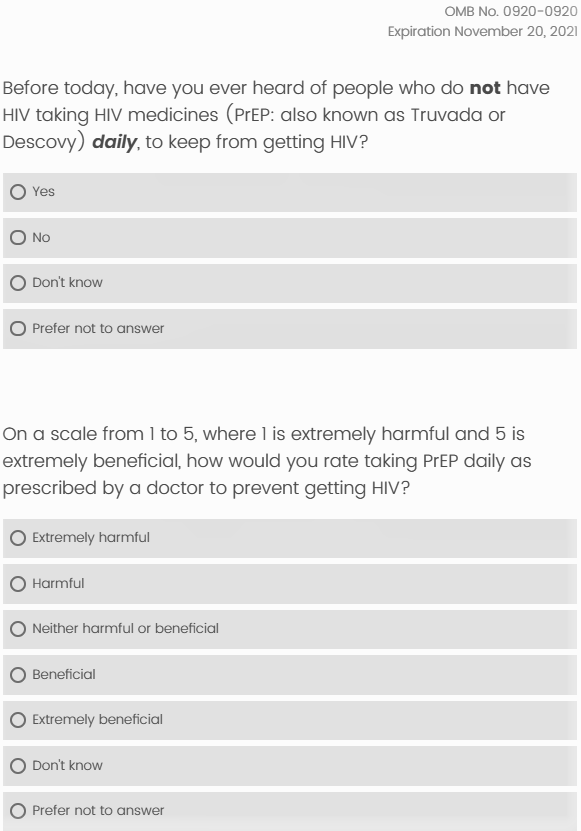 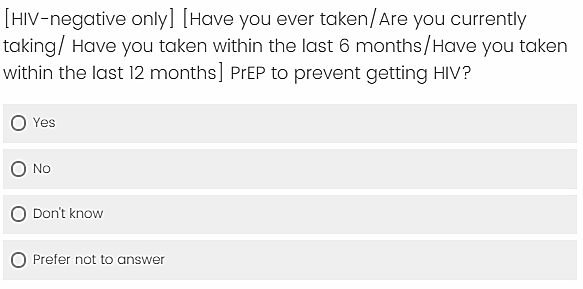 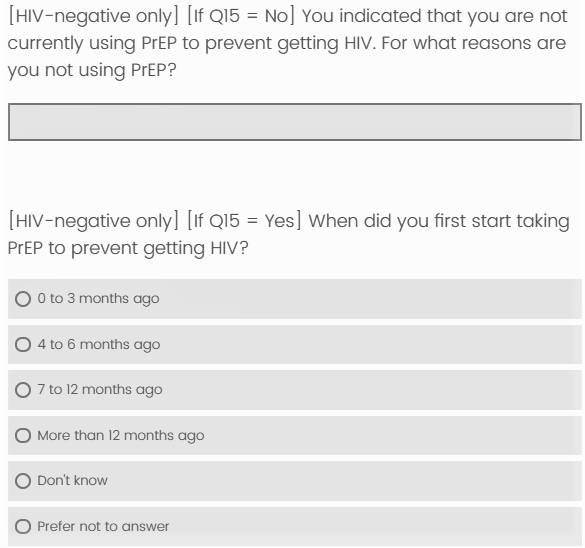 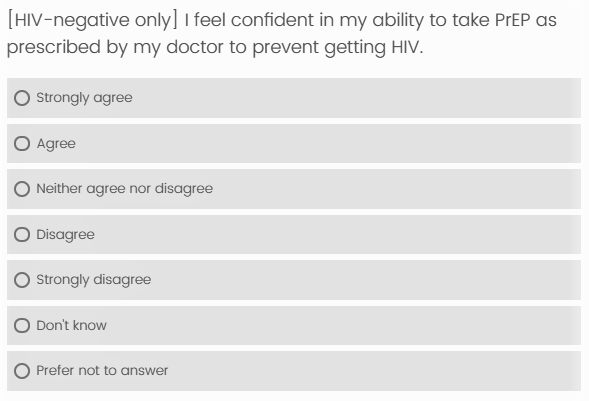 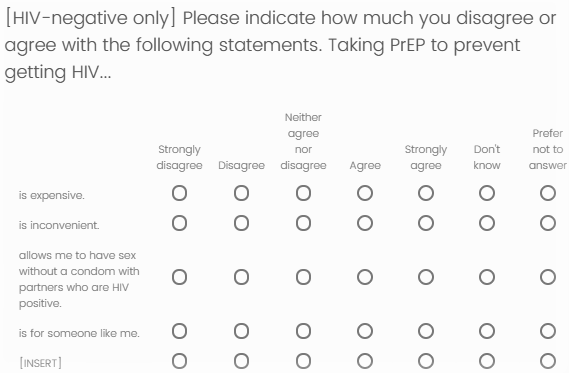 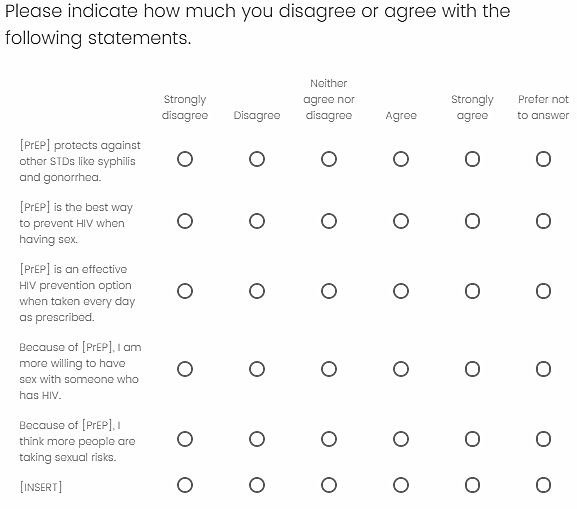 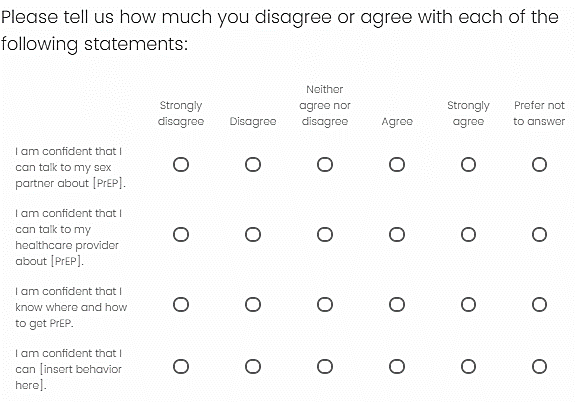 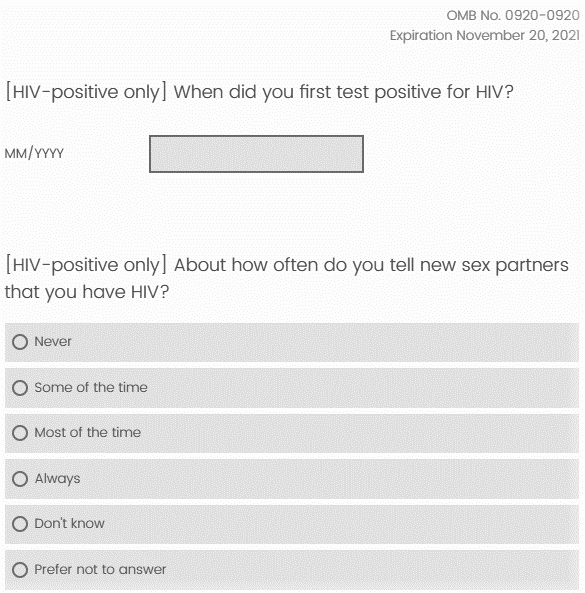 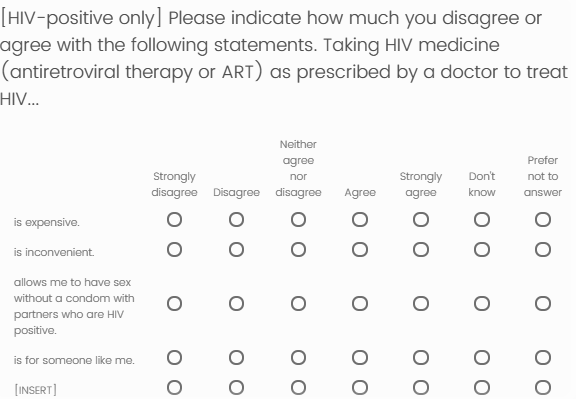 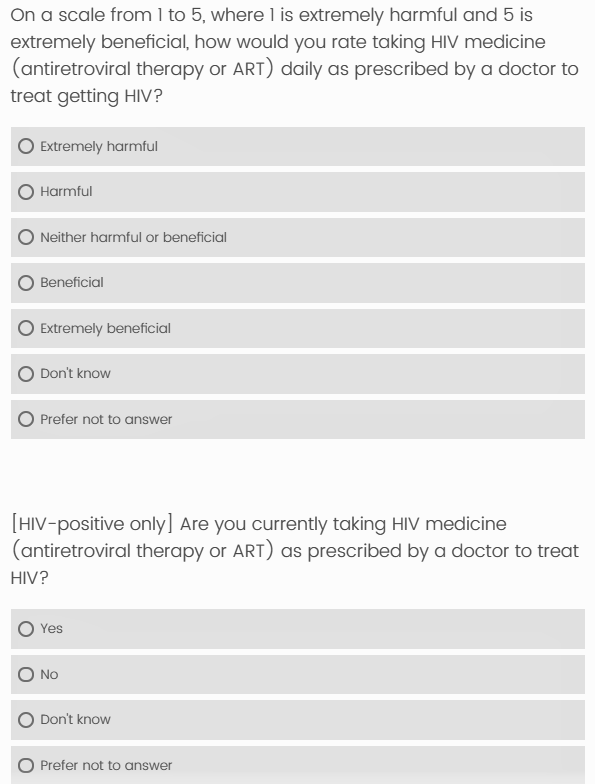 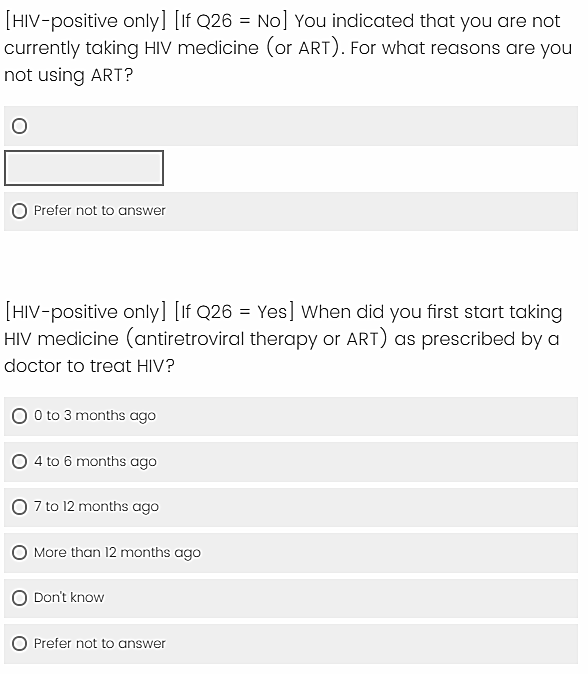 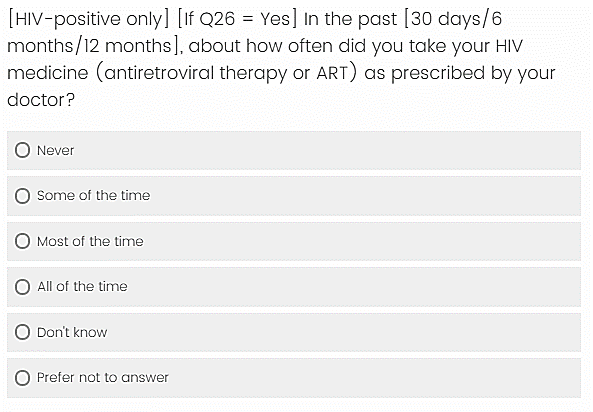 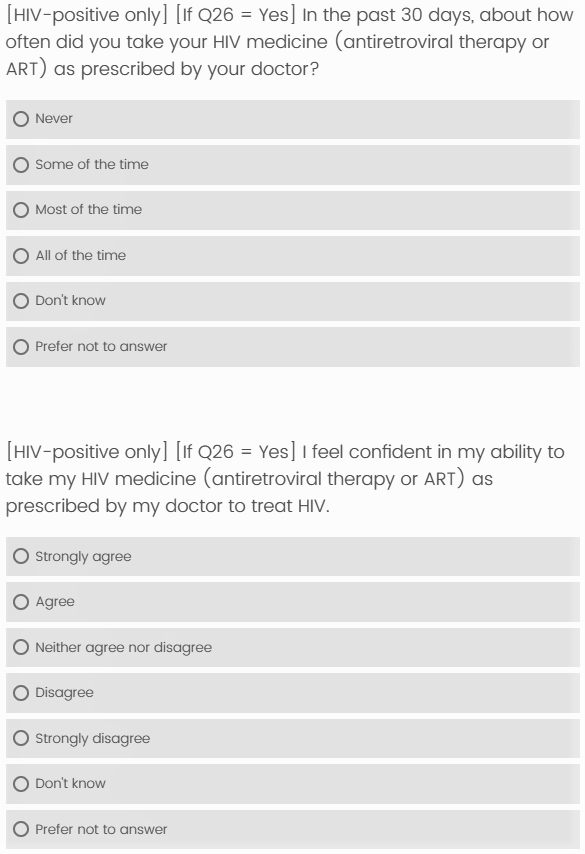 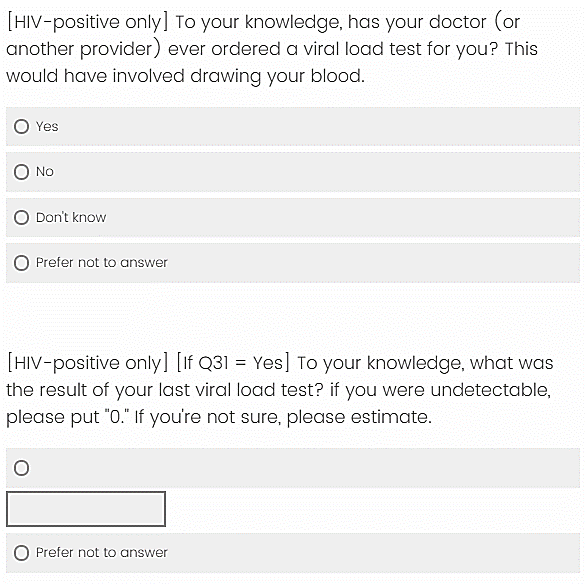 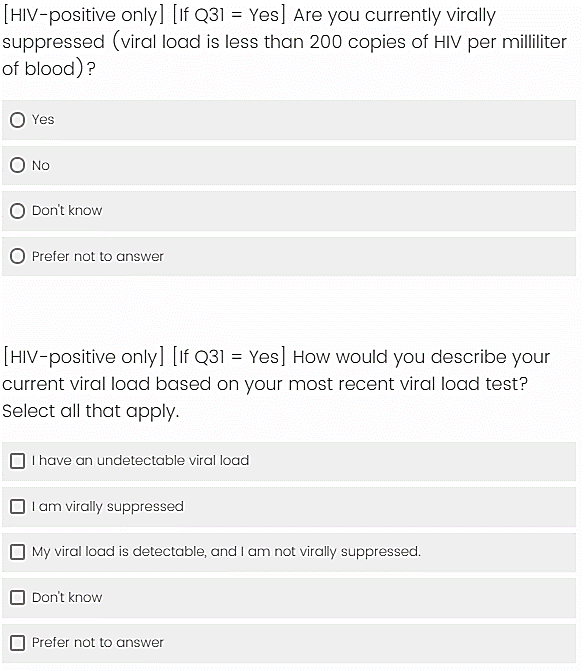 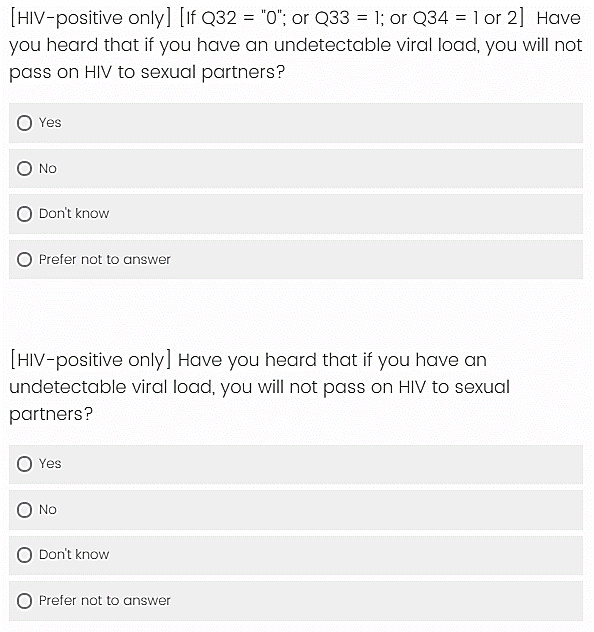 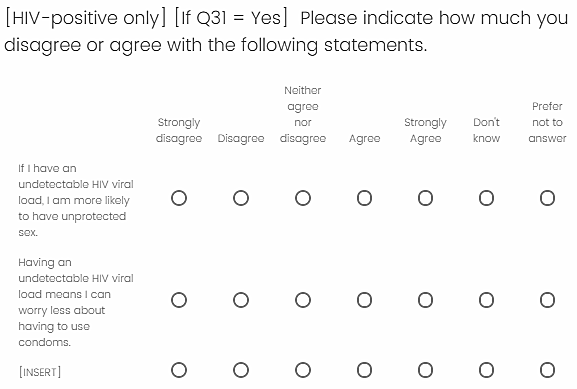 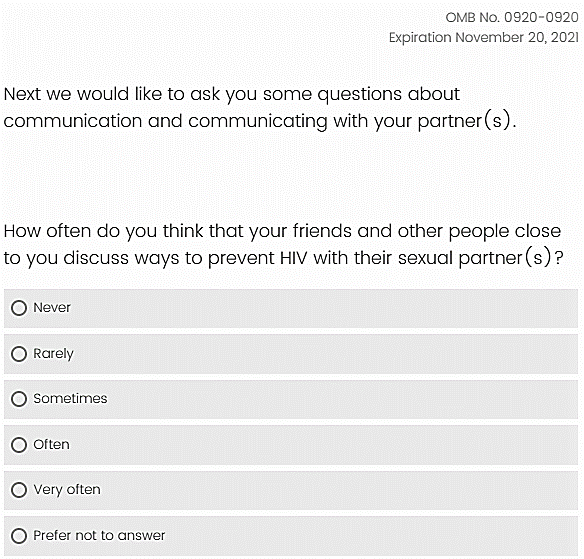 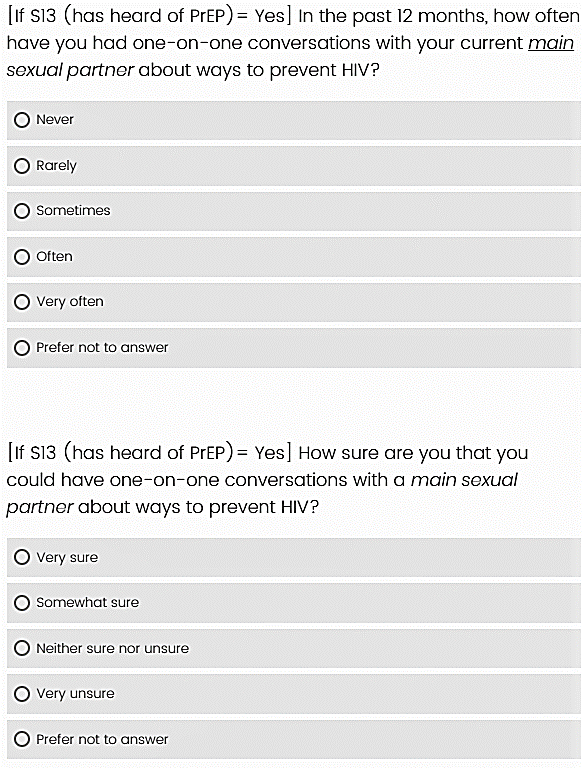 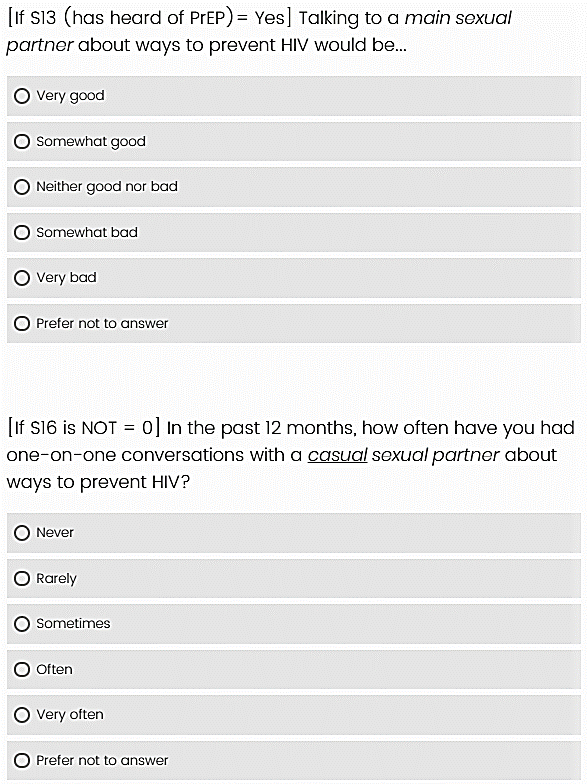 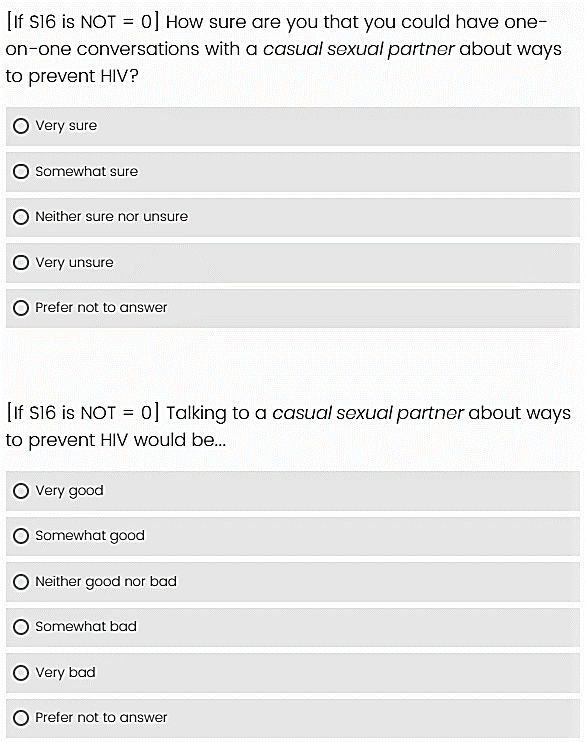 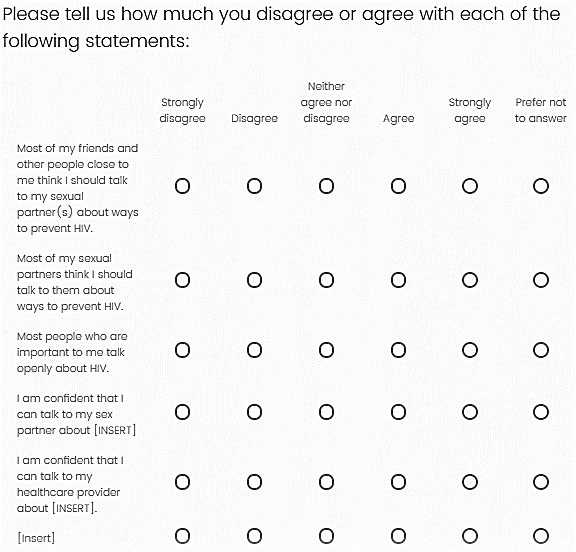 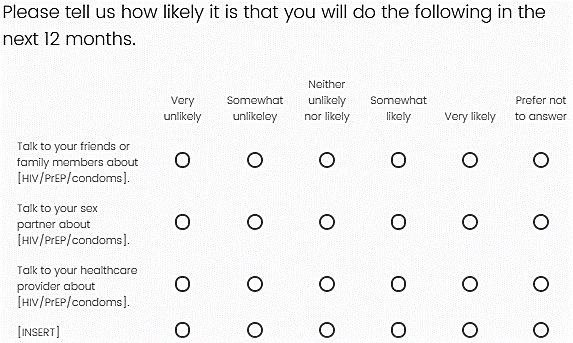 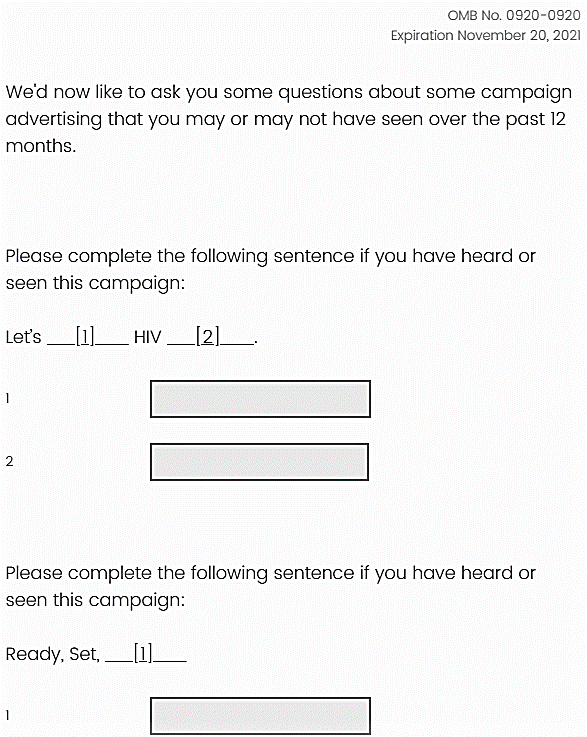 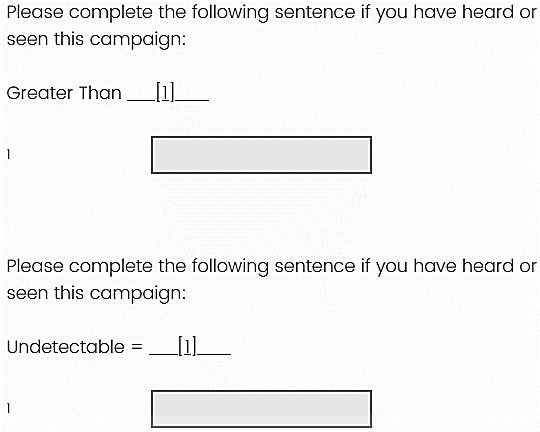 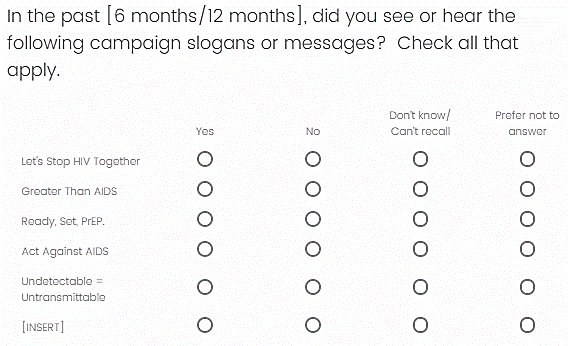 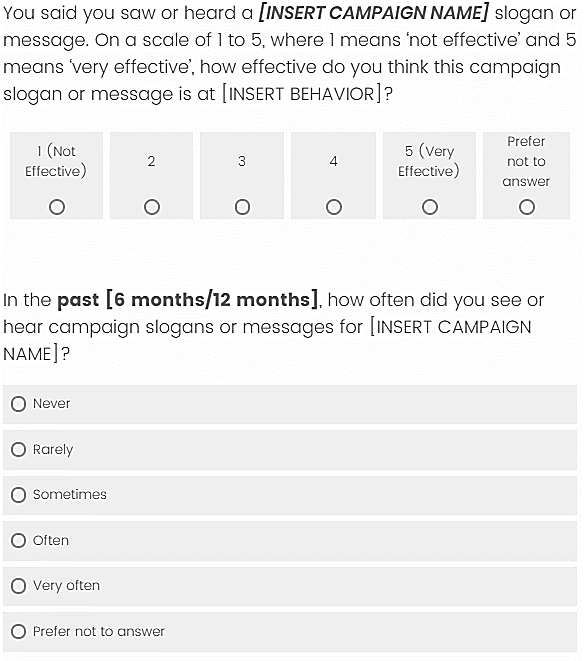 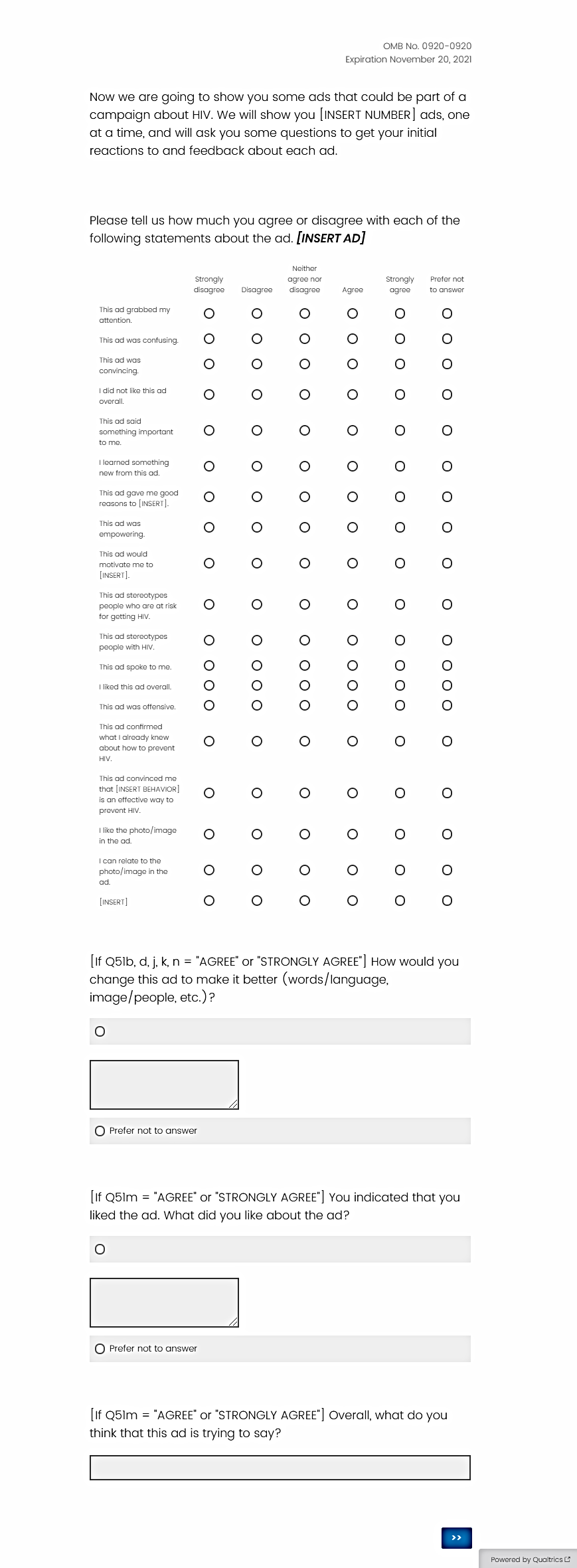 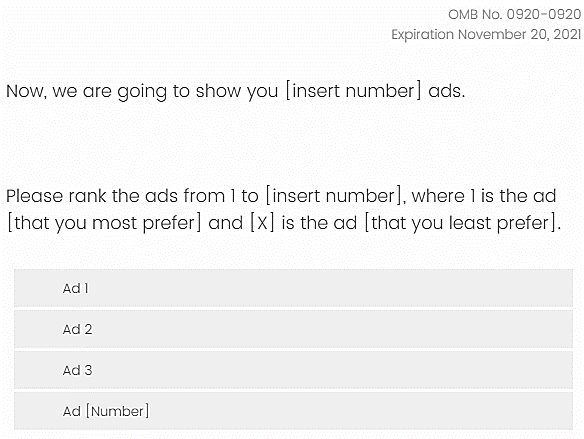 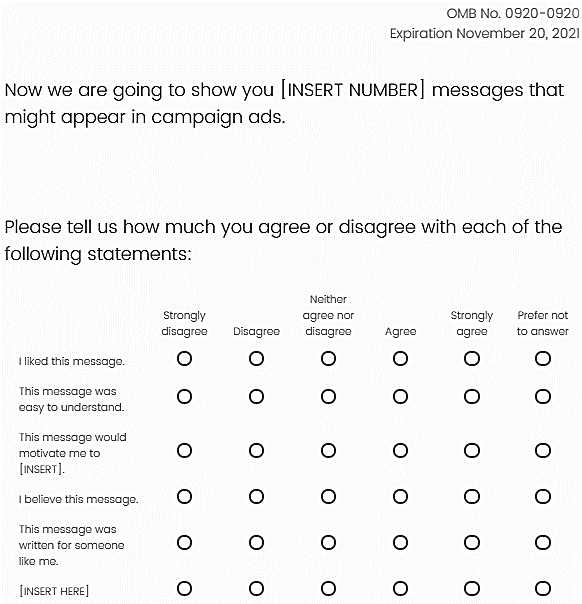 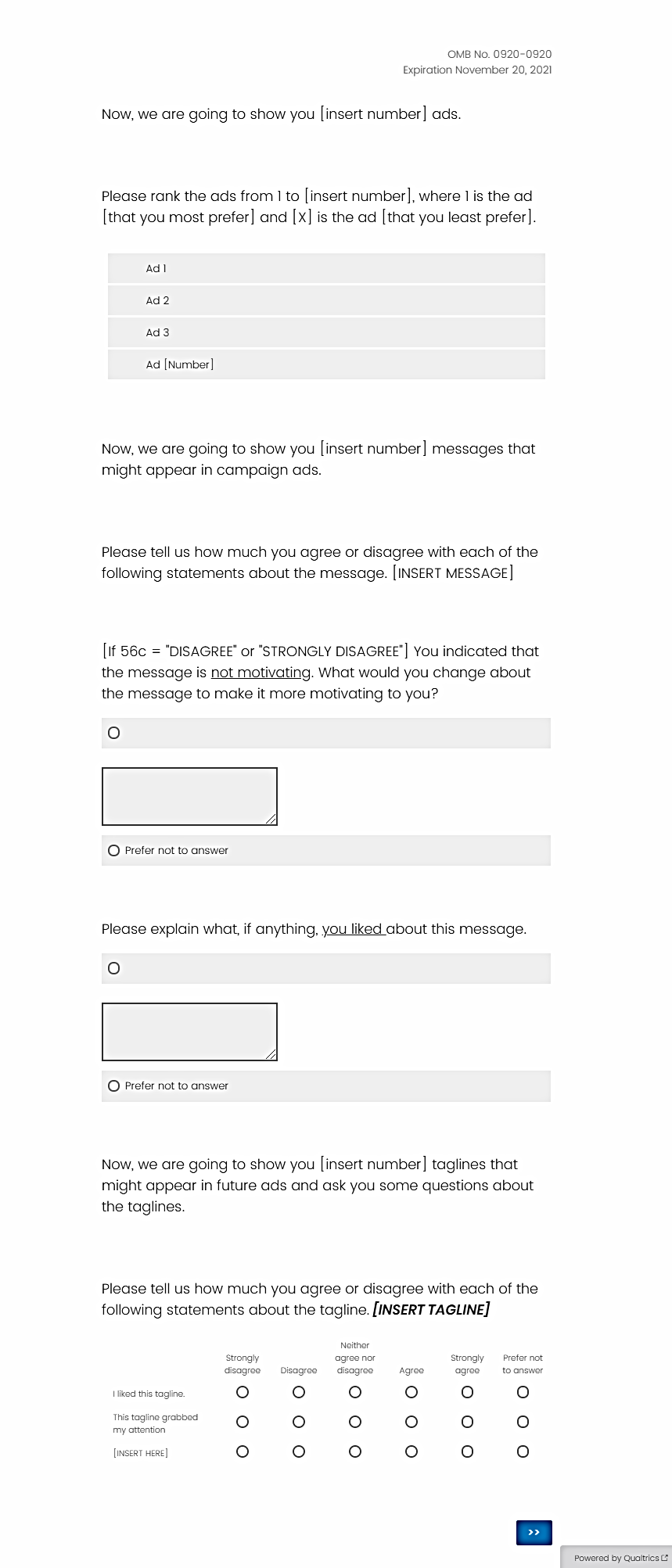 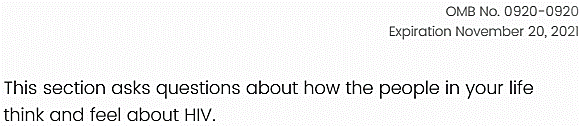 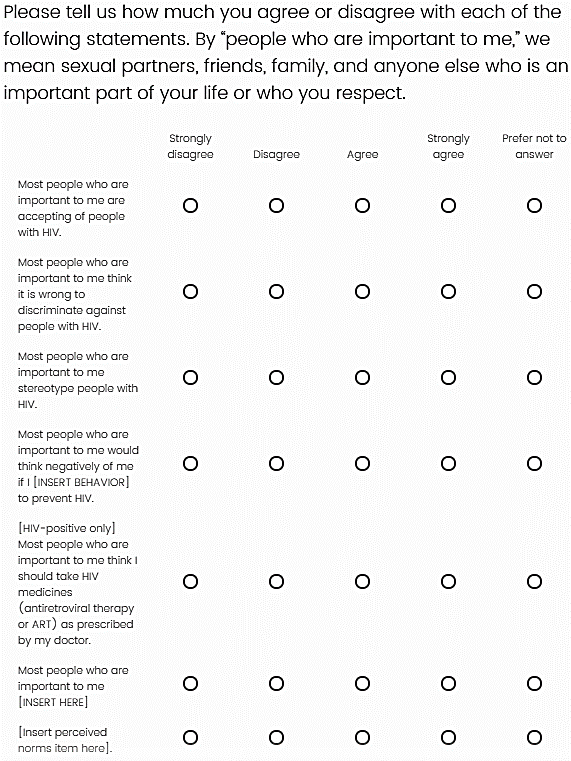 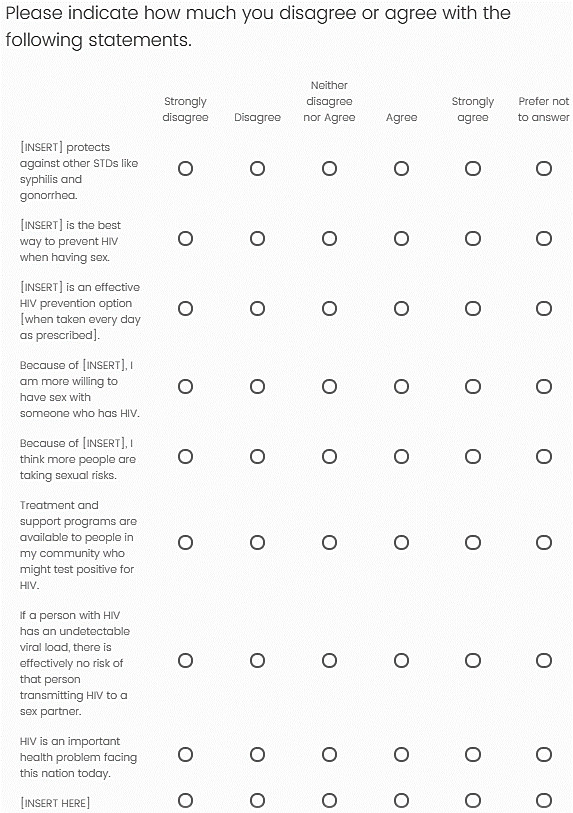 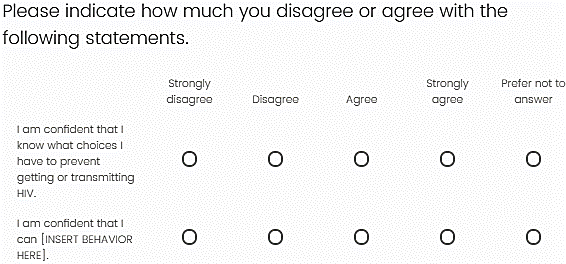 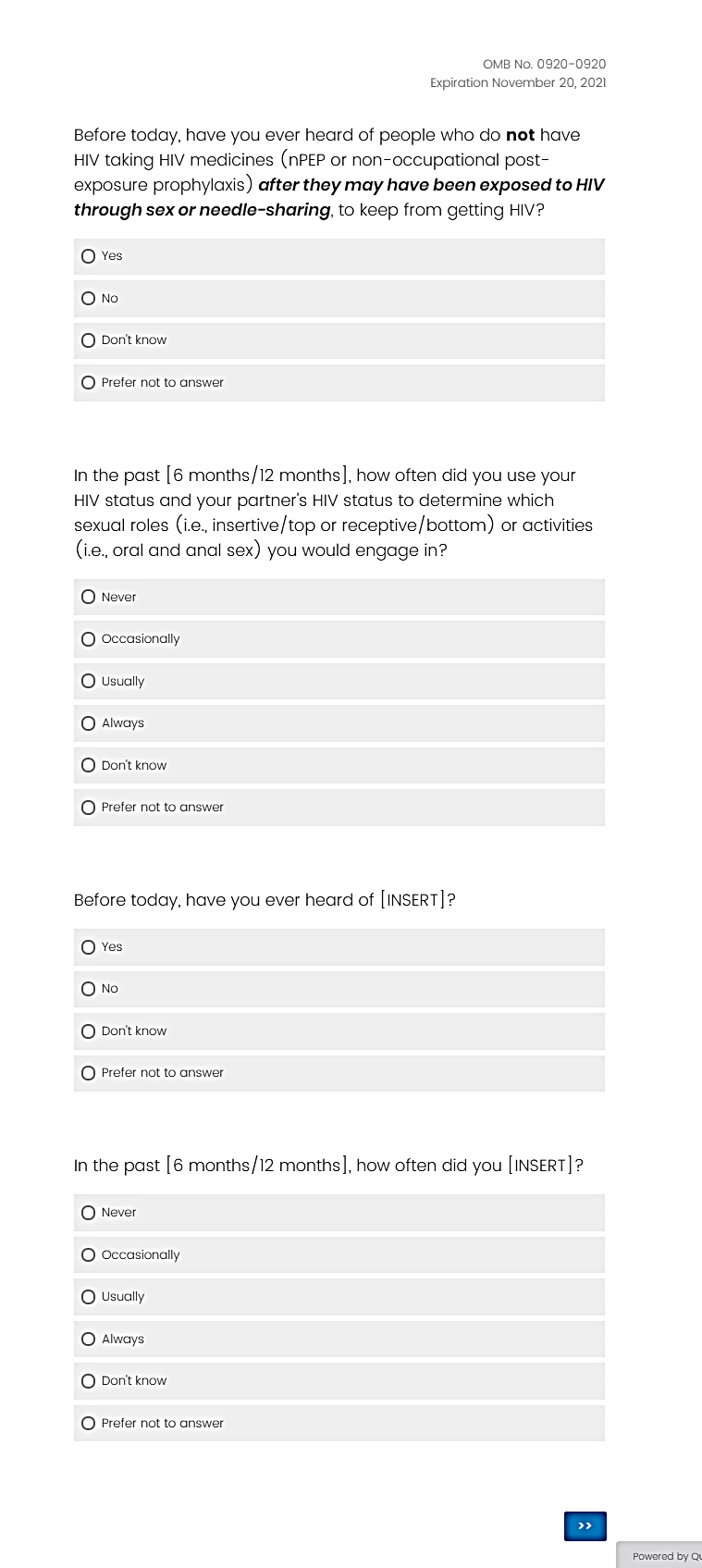 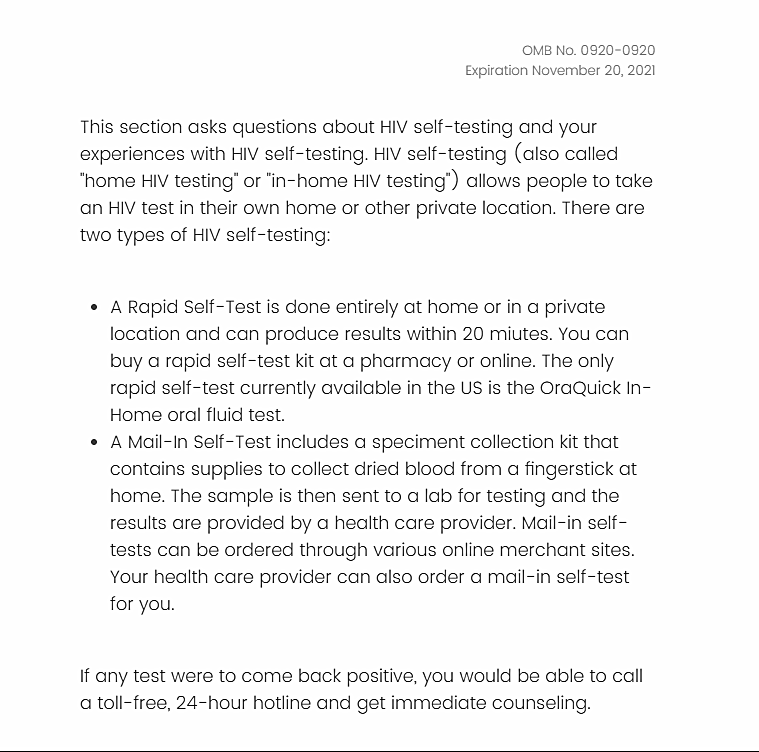 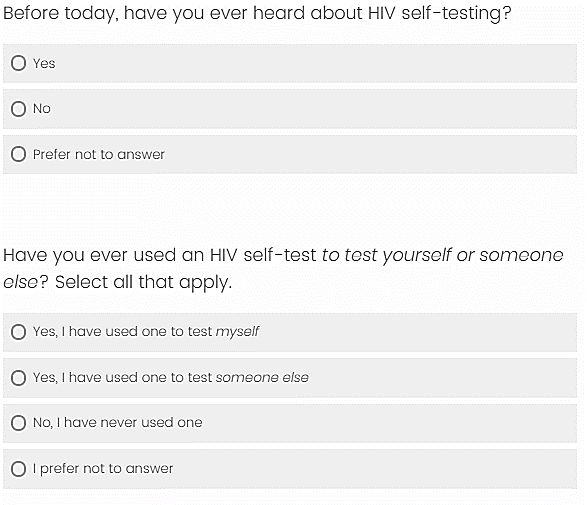 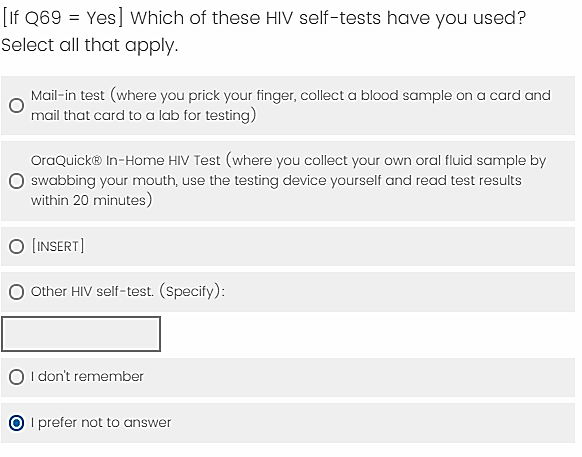 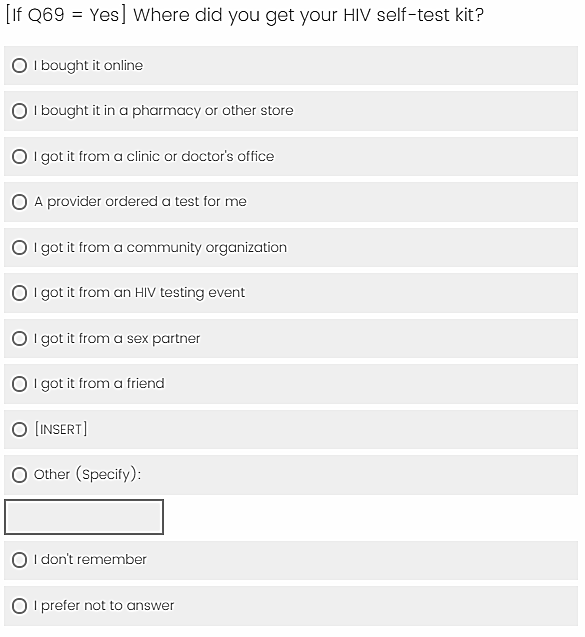 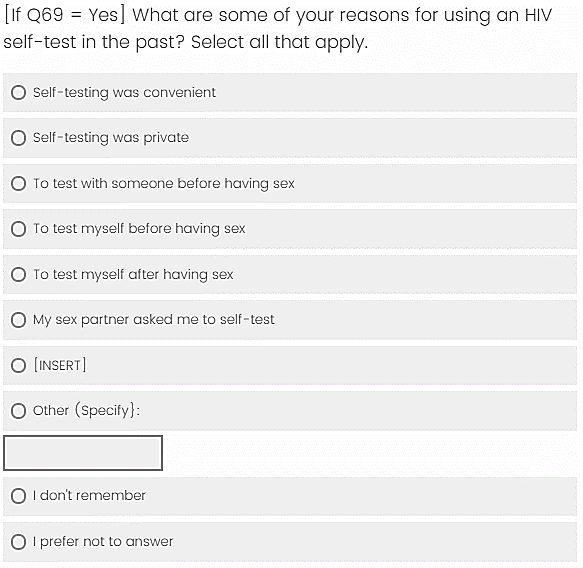 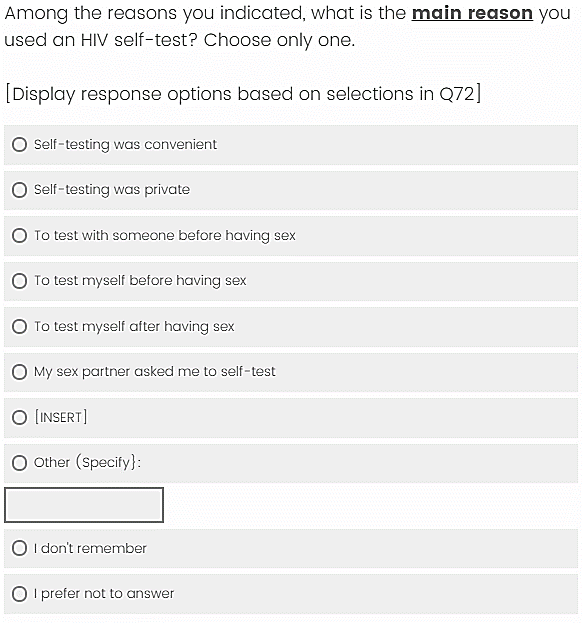 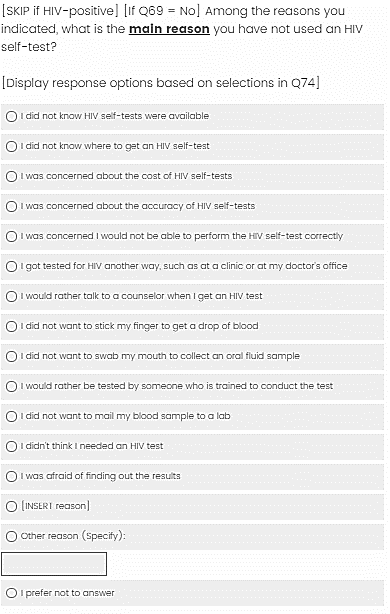 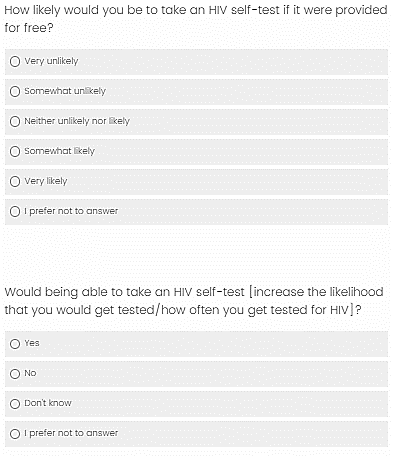 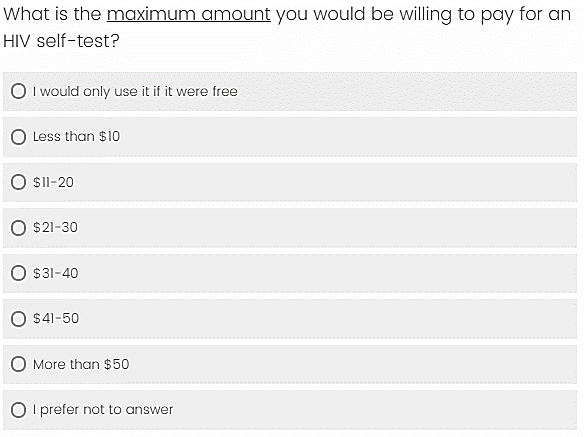 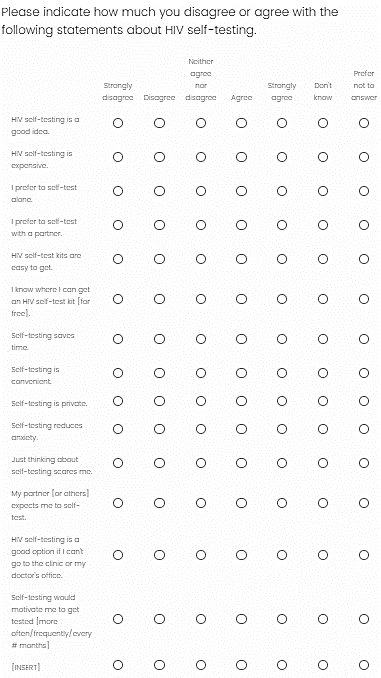 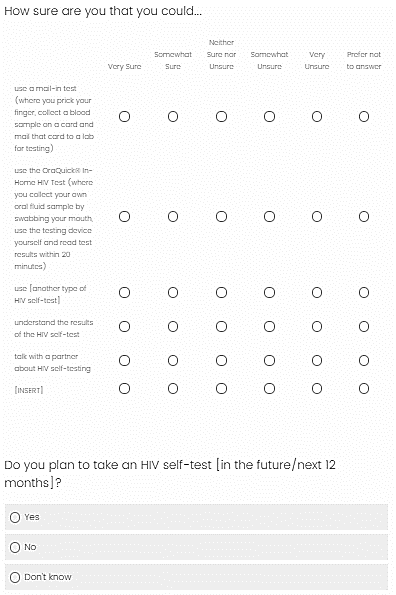 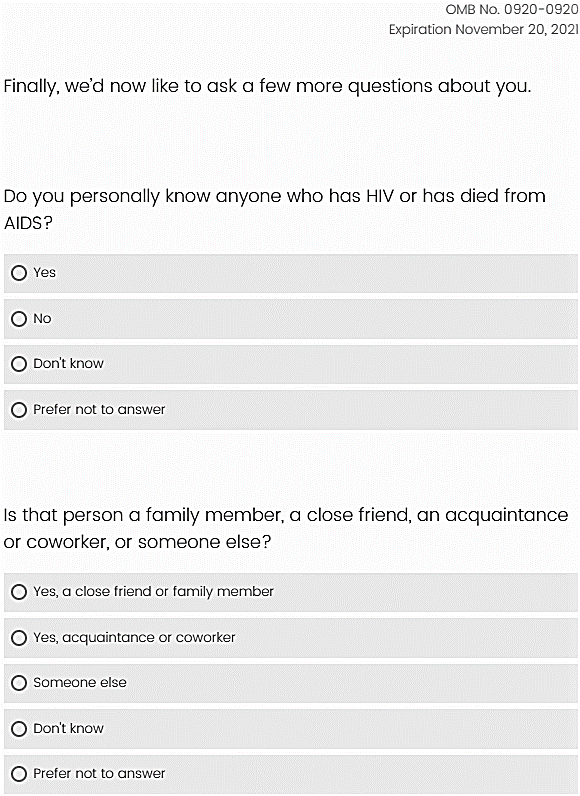 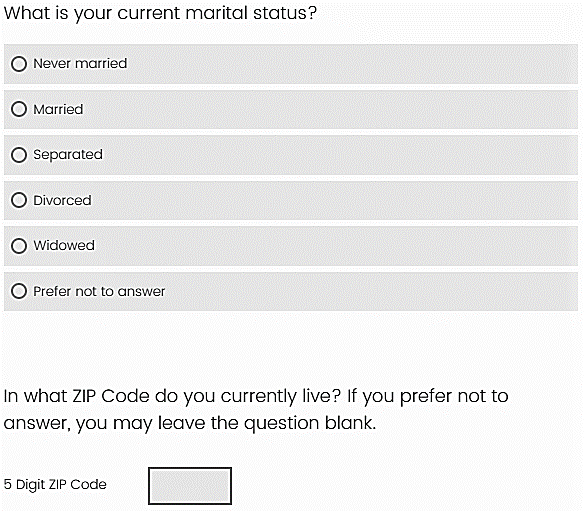 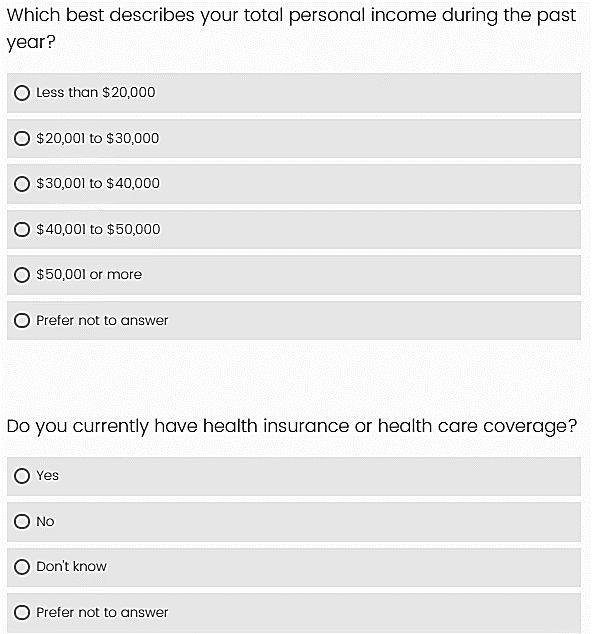 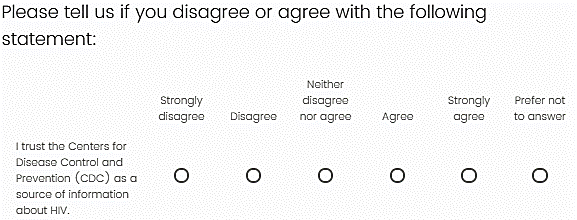 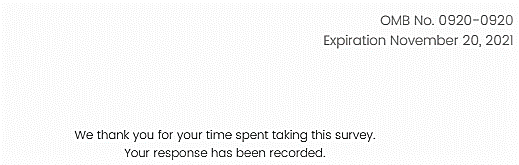 